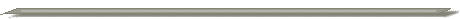 This is just a reminder that the graphics layout for the August issue needs the final approval by the committee. The final review for the advertising layout will be on June 15 at 8 am. I will forward the information by email before 5 pm today.Regards,Isabel Diaz
Marketing Representative